PLANO DE ENSINOObs.: Este roteiro serve como esboço para elaboração e aprovação do Plano de Ensino em reunião de Colegiado. Após aprovação, deverá ser feita a inserção das informações no sistema Siges, conforme orienta o Memorando nº 008/2022-DRA/DE-PROGRAD.*No momento da inserção do Plano de Ensino no Siges, o item “IDENTIFICAÇÃO” é preenchido automaticamente pelo sistema.IDENTIFICAÇÃO* IDENTIFICAÇÃO* IDENTIFICAÇÃO* IDENTIFICAÇÃO* ANO LETIVO:202320232023CAMPUS:ParanaguáParanaguáParanaguáCURSO:Engenharia de ProduçãoEngenharia de ProduçãoEngenharia de ProduçãoGRAU:BachareladoBachareladoBachareladoNOME DA DISCIPLINA:Empreendedorismo, Inovação e TecnologiaEmpreendedorismo, Inovação e TecnologiaEmpreendedorismo, Inovação e TecnologiaSÉRIE/PERÍODO:4to ano/7mo período4to ano/7mo período4to ano/7mo períodoTURMA:ÚnicaTURNO:DiurnoCARGA HORÁRIA TOTAL:90  90  90  CARGA HORÁRIA TEÓRICA:303030CARGA HORÁRIA PRÁTICA:000CARGA HORÁRIA EAD:181818CARGA HORÁRIA EXTENSÃO:606060CARGA HORÁRIA SEMANAL:666OFERTA DA DISCIPLINA:(     ) ANUAL  (  X  ) SEMESTRAL(     ) ANUAL  (  X  ) SEMESTRAL(     ) ANUAL  (  X  ) SEMESTRALDOCENTEFernando Henrique LermenFernando Henrique LermenFernando Henrique LermenTITULAÇÃO/ÁREA:Doutor em Engenharia de ProduçãoDoutor em Engenharia de ProduçãoDoutor em Engenharia de ProduçãoEMENTAConceitos básicos de Empreendedorismo. Diferença inovação e invenção. Patentes. Métodos para inovação. Startups. Spin off. Mínimo Produto Viável. Inovações Tecnológicas. Inovação Sustentável. Prototipagem. Voz do Cliente através de pesquisa qualitativas ou quantitativas). Ações de extensão envolvendo incentivo ao empreendedorismo.OBJETIVOSPossibilitar aos alunos o conhecimento e entendimento da geração e gestão de startups e spin offs com foco no desenvolvimento de soluções para empresas estabelecidas.CONTEÚDO PROGRAMÁTICOAula 1: Empreendedorismo Clássico.Aula 2: Patentes – Diferença de Inovação e invenção.Aula 3: Design Thinking.Aula 4: Lean Startup.Aula 5: Inovação Tecnológica vs Sustentável.Aula 6: Necessidades para criação de Startups e Spin-offs.Aula 7: Seleção de Empresa, definição do problema e elaboração do modelo de negócios.Aula 8: Definição da Proposta de Valor e Customer Value Chain Analysis (CVCA).Aula 9: Mínimo Produto Viável (Prototipagem).Aula 10: Apresentação do Trabalho (Parte 1) e Prova teórica.Aula 11: Definição de hipóteses.Aula 12: Criação de Instrumento.Aula 13: Coleta de dados.Aula 14: Análise dos dados.Aula 15: Prototipagem final.Aula 16: Redação estruturação da Startup ou Spin off.Aula 17: Apresentação para a empresa (Avaliação empresa).Aula 18: Apresentação do Trabalho (Parte 2).METODOLOGIA DE ENSINOAs aulas serão expositivas e dialogadas com utilização de dinâmicas adequadas ao conteúdo e ao momento pedagógico. Ocorrerá a utilização de recursos computacionais como softwares em sala de aula, além do uso de lousa. Serão apresentados e discutidos estudos de caso. O professor como agente transformador orientará o acadêmico na busca bibliográfica, relacionando os conteúdos com conhecimentos gerais e com a disciplina. Em ocasiões apropriadas poderão ser apresentadas palestras com especialistas na área em que o conteúdo está sendo apresentado.Nesta disciplina será empregada a seguinte prática pedagógica ativa:Aprendizagem baseada em problemas: serão implementadas ferramentas de desenvolvimento de startups e spin offs visando resolver os problemas propostos pelas empresas.RECURSOS DIDÁTICOSOs recursos didáticos serão utilizados de acordo com a metodologia adotada. Em relação aos recursos materiais, serão utilizados lousa, livros, materiais de apoio, Internet, softwares e outros elementos disponíveis, desenvolvidos pela tecnologia e ao alcance do professor e acadêmicos. Além disso, o aluno terá acesso a biblioteca da UNESPAR.CRITÉRIOS DE AVALIAÇÃOA avaliação é contínua e acompanha o processo de aprendizagem. A síntese da avaliação será feita em quatro notas em que serão levados em consideração à prova (1ro bim), trabalho escrito e apresentação (1ro bim), apresentação para a empresa (2do bim) e trabalho escrito e apresentação (2do bim); além da participação em aula. Será realizada de maneira somativa, sendo no primeiro bimestre de 0 a 50% para a prova, 0 a 20% para o trabalho escrito, de 0 a 20% na apresentação dos trabalhos e de 0 a 10% na participação em aula. Já no segundo bimestre, de 0 a 40% para a apresentação na empresa, 0 a 25% para o trabalho escrito, de 0 a 25% na apresentação dos trabalhos e de 0 a 10% na participação em aula.Considera-se avaliação: . Capacidade de estabelecer relações causais; . Capacidade de contextualização de conceitos; . Capacidade de análise e interpretação de conceitos; . Capacidade de Expressão Oral e Escrita; . Capacidade de sintetizar o conhecimento em informação reduzida; e,. Motivação para aprendizagem.Quanto às competências dispostas no PPC, nesta disciplina, a partir da Taxonomia de Bloom irá garantir as seguintes entregas:BIBLIOGRAFIABÁSICADORNELAS, J. C. Empreendedorismo: transformando ideias em negócios. 5.ed. Rio de Janeiro: LTC, 2014.SALIM, C. S.; SILVA, N. C. Introdução ao Empreendedorismo: despertando a Atitude Empreendedora. Rio de Janeiro: Elsevier, 2010. SERVIÇO BRASILEIRO DE APOIO A MICRO E PEQUENA EMPRESA - SEBRAE. Apreender a Empreender. Brasília, 2011.COMPLEMENTARBARON, R. A.; SHANE. S. A. Empreendedorismo: uma visão do processo. São Paulo: Thomson Learning, 2007.BORNHOLDT, W. Governança na empresa familiar: implementação e prática. São Paulo: Bookman, 2005.DOLABELA, F. O segredo de Luísa. Local: S.P: Cultura Editores Associados, 1999.FAIA, V.; ROSA, M. A. G.; MACHADO, H. V. Alerta Empreendedor e as Abordagens Causation e Effectuation sobre Empreendedorismo. RAC. Revista de Administração Contemporânea (Online), v. 18, p. 196-216, 2014.APROVAÇÃO DO COLEGIADOAprovado em reunião do Colegiado de Curso em: 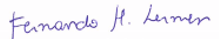 